ПОИСКОВЫЙ ОТРЯД ПОДВИГ     Весенний этап поисковых работ начался в Орловской области. Выезд отрядов состоялся уже в первые мартовские дни. В результате эксгумационных работ были подняты останки 11-ти бойцов Красной Армии. По сопутствующим фрагментам обмундирования, можно говорить о том, что бойцы погибли зимой 1943 года (предположительно февраль-март). К сожалению, смертных медальоном и личных подписных вещей с бойцами обнаружено не было.
Выражаем благодарность представителям поисковых отрядов и организаций, принявшим участие в подъеме: АСВПК «Хранитель» (г. Венёв), ПО «Подвиг» (г. Ливны), ПО «Звезда» Академия ФСО, ОПОО «Взлёт», ОРОО ВИПК "Батальон" (г. Мценск), МПО «Огненная дуга»: «Факел» ОГИК, «Казачий», «Вечный огонь» Газпром, ПО им. С.С. Феронова, «Пламя» филиал Орловского реставрационно - строительного техникума (п. Сосково).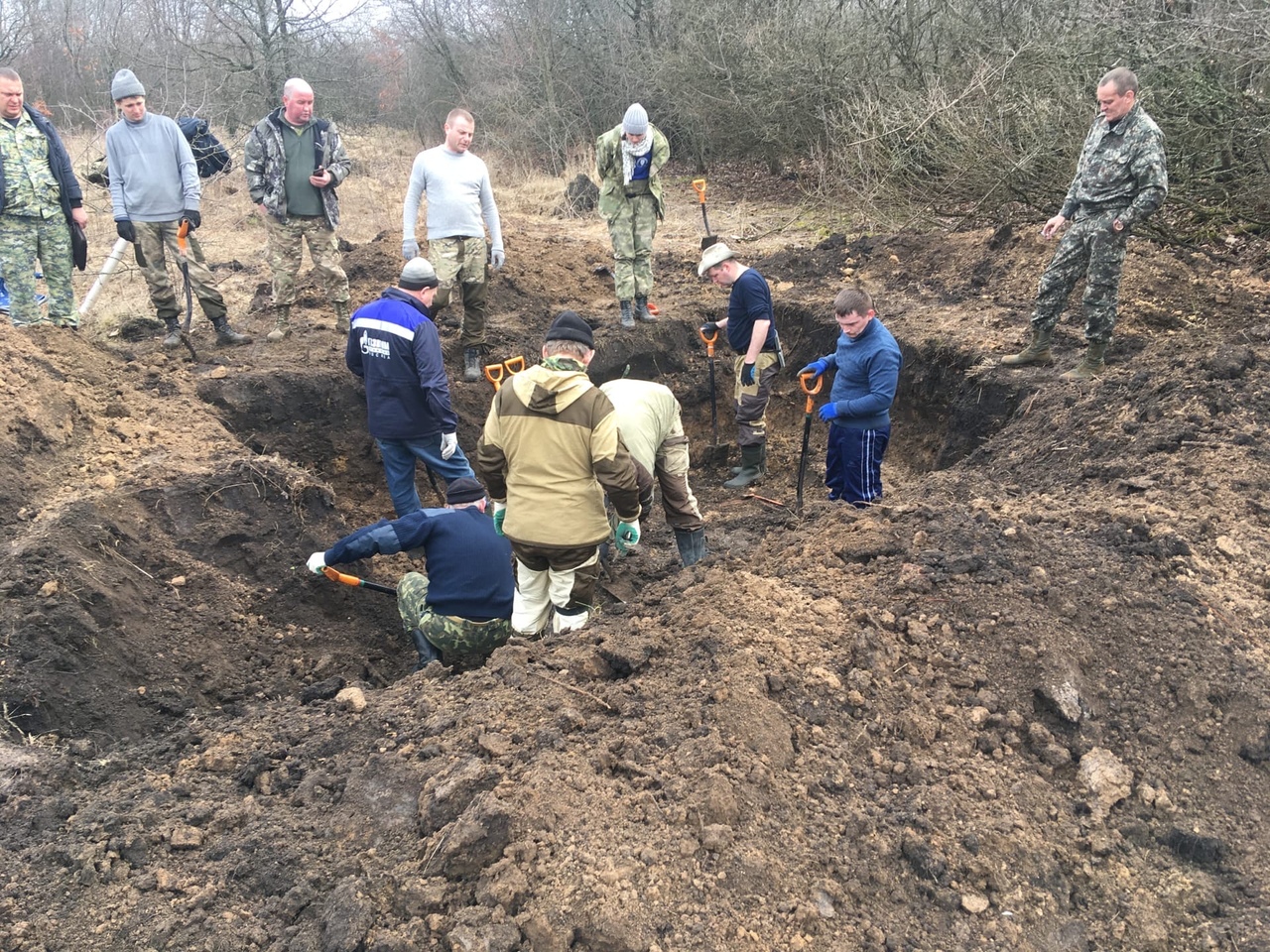 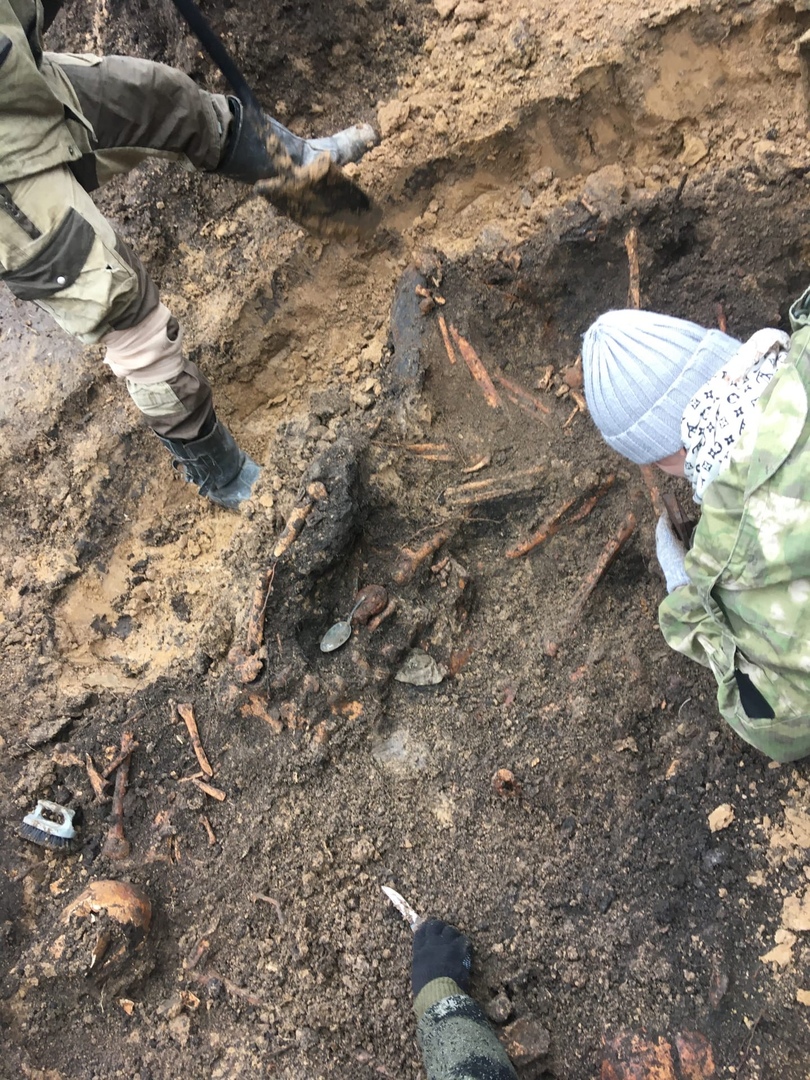 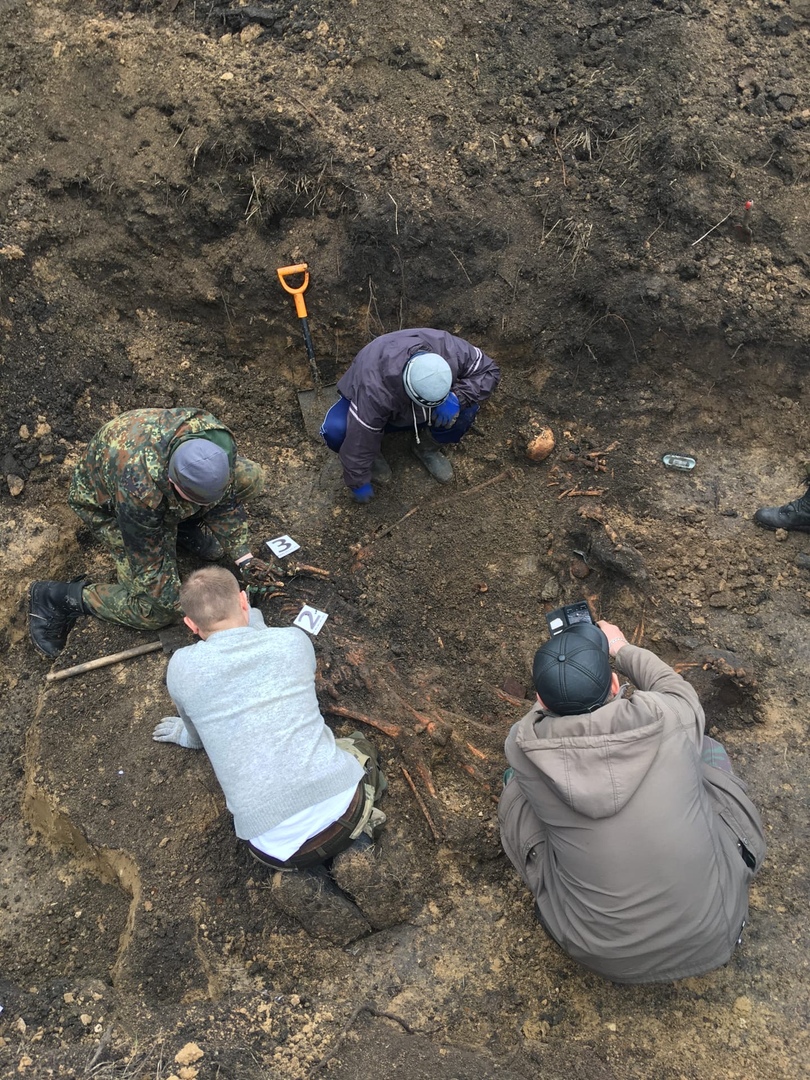 